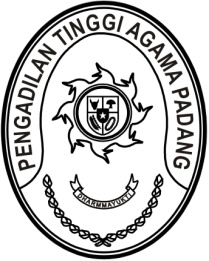 S  U  R  A  T      T  U  G  A  SNomor : W3-A/    /KU.00/8/2022Menimbang 	: 	bahwa dalam rangka kelancaran pelaksanaan tugas pada Pengadilan Tinggi Agama Padang, dipandang perlu melakukan konsultasi dengan Biro Kepegawaian Mahkamah Agung RI;Dasar	:	Daftar Isian Pelaksanaan Anggaran Pengadilan Tinggi Agama Padang Nomor SP DIPA-005.01.2.401900/2022 tanggal 17 November 2021;MEMBERI TUGASKepada 	:1.	Nama	: H. Idris Latif, S.H., M.H.		NIP	:	196404101993031002		Pangkat/Gol. Ru	:	Pembina Utama Muda (IV/c)		Jabatan	:	Sekretaris		Unit Kerja	: Pengadilan Tinggi Agama Padang	 2. Nama	: Mukhlis,S.H.		NIP	: 197302242003121002		Pangkat/Gol.Ru	: Pembina (IV/a)		Jabatan	: Kepala Bagian Umum dan Keuangan		Unit Kerja	: Pengadilan Tinggi Agama PadangUntuk	:	Pertama	: 	melakukan konsultasi ke Biro Keuangan Mahkamah Agung RI tanggal 18 s.d. 19 Juli 2022 di Gedung Sekretariat Mahkamah Agung RI, Jalan Medan Merdeka Utara No. 9-13.Jakarta Pusat.Kedua	: 	segala biaya yang timbul untuk pelaksanaan tugas ini dibebankan pada DIPA Pengadilan Tinggi Agama Padang Tahun Anggaran 2022.26 Agustus 2022Ketua,Zein Ahsan